Smlouva o dodání a zaplacení zbožíSmlouva upřesňuje podmínky dodání a zaplacení zboží. Smlouvou není omezena ani nijak dotčena platnost obchodního zákoníku a dalších souvisejících předpisů.Smlouva vzniká mezi: Ing. Tomáš Rada, Na Strážkách 544, Veselí nad LužnicíIČ: 65022491 DIČ: CZ7804061738(dále jen dodavatel)aStřední odborná škola ekologická a potravinářská, Veselí nad Lužnicí, Blatské sídliště 600/I IČO : 60061855, zastoupené Ing. Ladislavem Honsou, ředitelem organizace(dále jen odběratel)Dodavatel se zavazuje k dodání 25 ks PC LYNX dle nabídky NAB17130 ze dne 23.2.2017v celkové ceně 195000,- Kč bez 21% DPH, nejpozději do 31.3.2017.Záruční servis zajišťuje přímo dodavatel. Záruční lhůta je 36 měsíců.Odběratel je povinen řádně zaplatit zboží ve splatnosti faktury 14ti dnů a převzít zboží v dohodnutém termínu, nejpozději však ve splatnosti vystavené faktury.Smlouva je vyhotovena ve dvou stejnopisech, přičemž každý z účastníků smlouvy obdrží jeden originál.Na uvedených skutečnostech se dohodli dne 7.3.2017  ve Veselí nad Lužnicí níže podepsaní účastníci smlouvy.Dodavatel:                                                                	Odběratel:        …………………………………                         	            …………………………………VTR sdružení podnikatelůprovozovna: Malé náměstí 941Ing. Tomáš Rada391 81 Veselí nad LužnicíNa Strážkách 544tel :+420 381 582 365391 81 Veselí nad Lužnicífax:+420 381 210 218IČO: 650 22 491e-mail: info@vtrcomp.czDIČ: CZ7804061738http://www.vtrcomp.cz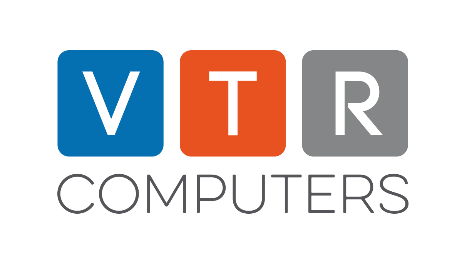 